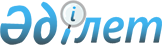 2020 - 2022 жылдарға арналған Шарбақты аудандық бюджеті туралыПавлодар облысы Шарбақты аудандық мәслихатының 2019 жылғы 23 желтоқсандағы № 224/67 шешімі. Павлодар облысының Әділет департаментінде 2019 жылғы 25 желтоқсанда № 6672 болып тіркелді.
      Қазақстан Республикасының 2008 жылғы 4 желтоқсандағы Бюджет кодексінің 75-бабы 2-тармағына, Қазақстан Республикасының 2001 жылғы 23 қаңтардағы "Қазақстан Республикасындағы жергілікті мемлекеттік басқару және өзін-өзі басқару туралы" Заңының 6-бабы 1-тармағының 1) тармақшасына, Қазақстан Республикасының 2005 жылғы 8 шілдедегі "Агроөнеркәсіптік кешенді және ауылдық аумақтарды дамытуды мемлекеттік реттеу туралы" Заңының 18-бабының 4-тармағына сәйкес, Шарбақты аудандық мәслихаты ШЕШІМ ҚАБЫЛДАДЫ:
      1. 2020 – 2022 жылдарға арналған Шарбақты аудандық бюджеті тиісінше 1, 2, 3-қосымшаларға сәйкес, соның ішінде 2020 жылға келесі көлемдерде бекітілсін:
      1) кірістер – 8692401 мың теңге, соның ішінде:
      салықтық түсімдер – 634586 мың теңге;
      салықтық емес түсімдер – 4168 мың теңге;
      негізгі капиталды сатудан түсетін түсімдер – 9308 мың теңге;
      трансферттер түсімі – 8044339 мың теңге;
      2) шығындар – 8872797 мың теңге;
      3) таза бюджеттік кредиттеу – 65362 мың теңге, соның ішінде:
      бюджеттік кредиттер – 99414 мың теңге;
      бюджеттік кредиттерді өтеу – 34052 мың теңге;
      4) қаржы активтерімен операциялар бойынша сальдо – нөлге тең;
      5) бюджет тапшылығы (профициті) – - 245758 мың теңге;
      6) бюджет тапшылығын қаржыландыру (профицитін пайдалану) – 245758 мың теңге.
      Ескерту. 1 - тармақ жаңа редакцияда - Павлодар облысы Шарбақты аудандық мәслихатының 10.11.2020 № 270/82 (01.01.2020 бастап қолданысқа енгізіледі) шешімімен.


      2. 2020 жылға арналған аудан бюджетінде облыстық бюджетінен берілетін субвенциялардың көлемі жалпы 3866524 мың теңге сомада көзделсін.
      3. 2020 жылға арналған аудан бюджетінде аудан бюджетінен ауылдық округі бюджетіне берілетін субвенциялардың көлемі жалпы 398153 мың теңге сомада көзделсін, соның ішінде:
      Александровка – 41557 мың теңге;
      Галкино – 27319 мың теңге;
      Жылы-Бұлақ – 30051 мың теңге;
      Сосновка – 30787 мың теңге;
      Орловка – 19924 мың теңге;
      Шалдай – 27718 мың теңге;
      Шарбақты – 220797 мың теңге.
      4. 2021 жылға арналған аудан бюджетінде аудан бюджетінен ауылдық округі бюджетіне берілетін субвенциялардың көлемі жалпы 414333 мың теңге сомада көзделсін, соның ішінде:
      Александровка – 47143 мың теңге;
      Галкино – 30850 мың теңге;
      Жылы-Бұлақ – 30155 мың теңге;
      Сосновка – 34431 мың теңге;
      Орловка – 20350 мың теңге;
      Шалдай – 27582 мың теңге;
      Шарбақты – 223822 мың теңге.
      5. 2022 жылға арналған аудан бюджетінде аудан бюджетінен ауылдық округі бюджетіне берілетін субвенциялардың көлемі жалпы 422166 мың теңге сомада көзделсін, соның ішінде:
      Александровка – 48049 мың теңге;
      Галкино – 31218 мың теңге;
      Жылы-Бұлақ – 30383 мың теңге;
      Сосновка – 35573 мың теңге;
      Орловка – 20592 мың теңге;
      Шалдай – 27836 мың теңге;
      Шарбақты – 228515 мың теңге.
      6. 2020 жылға арналған Шарбақты аудандық бюджетін орындау үдерісінде секвестрлеуге жатпайтын бюджеттік бағдарламаларының тізбесі 4-қосымшаға сәйкес бекітілсін.
      7. Аудандық бюджетте 2020 жылға арналған ауылдық округтердің бюджеттеріне ағымдағы нысаналы трансферттер келесі мөлшерде ескерілсін:
      140784 мың теңге – ағымдағы және күрделі сипаттағы шығындарға;
      20059 мың теңге – елді мекендердегі көшелерді жарықтандыруға;
      50328 мың теңге – елді мекендерді абаттандыру және көгалдандыруға;
      25494 мың теңге – елді мекендерді сумен қамтамасыз ету үшін;
      358185 мың теңге – ауыл ішіндегі автомобиль жолдарын жөндеу үшін;
      2000 мың теңге – мәдениет ұйымдарында басқарушы және негізгі қызметкерлерге ерекше еңбек жағдайлары үшін лауазымдық жалақыға қосымша ақы төлеуге;
      200 мың теңге – мемлекеттік мектепке дейінгі білім беру ұйымдарының педагогтарына біліктілік санаты үшін қосымша ақы төлеуге;
      10884 мың теңге – мемлекеттік мектепке дейінгі білім беру ұйымдары педагогтарының еңбекақысын төлеуге.
      Ескерту. 7 - тармақ жаңа редакцияда - Павлодар облысы Шарбақты аудандық мәслихатының 10.11.2020 № 270/82 (01.01.2020 бастап қолданысқа енгізіледі) шешімімен.


      8. Көрсетілген нысаналы трансферттердің сомаларын ауылдық округтер бюджеттеріне бөлінуі Шарбақты ауданы әкімдігінің қаулысы негізінде анықталады.
      9. Шарбақты ауданының жергілікті атқарушы органының 2020 жылға арналған резерві 13608 мың теңге сомасында бекітілсін.
      10. Азаматтық қызметші болып табылатын және ауылдық елдi мекендерде жұмыс iстейтiн денсаулық сақтау, әлеуметтiк қамсыздандыру, бiлiм беру, мәдениет, спорт, ветеринария, орман шаруашылығы және ерекше қорғалатын табиғи аумақтар саласындағы мамандарға, сондай-ақ жергілікті бюджеттен қаржыландырылатын мемлекеттік ұйымдарда жұмыс істейтін аталған мамандарға қызметтiң осы түрлерiмен қалалық жағдайда айналысатын мамандардың мөлшерлемелерімен салыстырғанда жиырма бес пайызға жоғарылатылған айлықақылар мен тарифтiк мөлшерлемелер көзделсін.
      11. Осы шешімнің орындалуын бақылау Шарбақты аудандық мәслихатының бюджет және ауданның әлеуметтік-экономикалық даму мәселелері жөніндегі тұрақты комиссиясына жүктелсін.
      12. Осы шешім 2020 жылғы 1 қаңтардан бастап қолданысқа енгізіледі. 2020 жылға арналған аудандық
бюджет (өзгерістермен)
      Ескерту. 1 - қосымша жаңа редакцияда - Павлодар облысы Шарбақты аудандық мәслихатының 10.11.2020 № 270/82 (01.01.2020 бастап қолданысқа енгізіледі) шешімімен. 2021 жылға арналған аудандық бюджет
      Ескерту. 2-қосымша жаңа редакцияда - Павлодар облысы Шарбақты аудандық мәслихатының 04.09.2020 № 264/80 (01.01.2020 бастап қолданысқа енгізіледі) шешімімен. 2022 жылға арналған аудандық бюджет
      Ескерту. 3-қосымша жаңа редакцияда - Павлодар облысы Шарбақты аудандық мәслихатының 04.09.2020 № 264/80 (01.01.2020 бастап қолданысқа енгізіледі) шешімімен. 2020 жылға арналған Шарбақты аудандық бюджетін орындау
үдерісінде секвестрлеуге жатпайтын бюджеттік бағдарламалар тізбесі
					© 2012. Қазақстан Республикасы Әділет министрлігінің «Қазақстан Республикасының Заңнама және құқықтық ақпарат институты» ШЖҚ РМК
				
      Шарбақты аудандық

      мәслихатының сессия төрағасы

В. Лямцев

      Шарбақты аудандық

      мәслихатының хатшысы

С. Шпехт
Шарбақты аудандық
мәслихатының 2019
жылғы 23 желтоқсандағы
№ 224/67 шешіміне
1-қосымша
Санаты 
Санаты 
Санаты 
Санаты 
Сомасы (мың теңге)
Сыныбы
Сыныбы
Сыныбы
Сомасы (мың теңге)
Кіші сыныбы
Кіші сыныбы
Сомасы (мың теңге)
Атауы
Сомасы (мың теңге)
1
2
3
4
5
1. Кірістер
8692401
1
Салықтық түсімдер
634586
01
Табыс салығы
294408
1
Корпоративтік табыс салығы
14662
2
Жеке табыс салығы
279746
03
Әлеуметтік салық
270579
1
Әлеуметтік салық
270579
04
Меншікке салынатын салықтар
51918
1
Мүлікке салынатын салықтар
51164
5
Бірыңғай жер салығы
754
05
Тауарларға, жұмыстарға және қызметтерге салынатын ішкі салықтар
13857
2
Акциздер
1491
3
Табиғи және басқа да ресурстарды пайдаланғаны үшін түсетін түсімдер 
9000
4
Кәсіпкерлік және кәсіби қызметті жүргізгені үшін алынатын алымдар
3366
08
Заңдық маңызы бар әрекеттерді жасағаны және (немесе) оған уәкілеттігі бар мемлекеттік органдар немесе лауазымды адамдар құжаттар бергені үшін алынатын міндетті төлемдер
3824
1
Мемлекеттік баж
3824
1
2
3
4
5
2
Салықтық емес түсімдер
4168
01
Мемлекеттік меншіктен түсетін кірістер
837
1
Мемлекеттік кәсіпорындардың таза кірісі бөлігінің түсімдері
27
5
Мемлекет меншігіндегі мүлікті жалға беруден түсетін кірістер
743
7
Мемлекеттік бюджеттен берілген кредиттер бойынша сыйақылар
41
9
Мемлекет меншігінен түсетін басқа да кірістер
26
03
Мемлекеттік бюджеттен қаржыландырылатын мемлекеттік мекемелер ұйымдастыратын

мемлекеттік сатып алуды өткізуден түсетін ақша түсімдері
15
1
Мемлекеттік бюджеттен қаржыландырылатын мемлекеттік мекемелер ұйымдастыратын

мемлекеттік сатып алуды өткізуден түсетін ақша түсімдері
15
04
Мемлекеттік бюджеттен қаржыландырылатын, сондай-ақ Қазақстан Республикасы Ұлттық Банкінің бюджетінен (шығыстар сметасынан) қамтылатын және қаржыландырылатын мемлекеттік мекемелер салатын айыппұлдар, өсімпұлдар, санкциялар, өндіріп алулар
316
1
Мұнай секторы ұйымдарынан және жәбірленушілерге өтемақы қорына түсетін түсімдерді қоспағанда, мемлекеттік бюджеттен қаржыландырылатын, сондай-ақ Қазақстан Республикасы Ұлттық Банкінің бюджетінен (шығыстар сметасынан) қамтылатын және қаржыландырылатын мемлекеттік мекемелер салатын айыппұлдар, өсімпұлдар, санкциялар, өндіріп алулар
316
06
Басқа да салықтық емес түсiмдер 
3000
1
Басқа да салықтық емес түсiмдер 
3000
3
Негізгі капиталды сатудан түсетін түсімдер
9308
01
Мемлекеттік мекемелерге бекітілген мемлекеттік мүлікті сату
2683
1
Мемлекеттік мекемелерге бекітілген мемлекеттік мүлікті сату
2683
03
Жерді және материалдық емес активтерді сату
6625
1
Жерді сату
6263
1
2
3
4
5
2
Материалдық емес активтерді сату
362
4
Трансферттер түсімі
8044339
02
Мемлекеттік басқарудың жоғары тұрған органдарынан түсетін трансферттер
8044339
2
Облыстық бюджеттен түсетін трансферттер
8044339
Функционалдық топ
Функционалдық топ
Функционалдық топ
Функционалдық топ
Функционалдық топ
Сомасы (мың

теңге)
Кіші функция
Кіші функция
Кіші функция
Кіші функция
Сомасы (мың

теңге)
Бюджеттік бағдарламалардың әкімшісі
Бюджеттік бағдарламалардың әкімшісі
Бюджеттік бағдарламалардың әкімшісі
Сомасы (мың

теңге)
Бағдарлама
Бағдарлама
Сомасы (мың

теңге)
Атауы
Сомасы (мың

теңге)
1
2
3
4
5
6
2. Шығындар
8872797
01
Жалпы сипаттағы мемлекеттік қызметтер
863868
1
Мемлекеттік басқарудың жалпы функцияларын орындайтын өкілді, атқарушы және басқа органдар
168455
112
Аудан (облыстық маңызы бар қала) мәслихатының аппараты
23964
001
Аудан (облыстық маңызы бар қала) мәслихатының қызметін қамтамасыз ету жөніндегі қызметтер
22330
003
Мемлекеттік органның күрделі шығыстары
1634
122
Аудан (облыстық маңызы бар қала) әкімінің аппараты
144491
001
Аудан (облыстық маңызы бар қала) әкімінің қызметін қамтамасыз ету жөніндегі қызметтер
137430
003
Мемлекеттік органның күрделі шығыстары
2899
113
Төменгі тұрған бюджеттерге берілетін нысаналы ағымдағы трансферттер
4162
2
Қаржылық қызметі
109292
452
Ауданның (облыстық маңызы бар қаланың) қаржы бөлімі
109292
001
Ауданның (облыстық маңызы бар қаланың) бюджетін орындау және коммуналдық меншігін басқару саласындағы мемлекеттік саясатты іске асыру жөніндегі қызметтер
32416
003
Салық салу мақсатында мүлікті бағалауды жүргізу
739
010
Жекешелендіру, коммуналдық меншікті басқару, жекешелендіруден кейінгі қызмет және осыған байланысты дауларды реттеу
401
106
Әлеуметтік, табиғи және техногендік сипаттағы төтенше жағдайларды жою үшін жергілікті атқарушы органның төтенше резерві есебінен іс-шаралар өткізу
167
1
2
3
4
5
6
113
Төменгі тұрған бюджеттерге берілетін нысаналы ағымдағы трансферттер
75569
5
Жоспарлау және статистикалық қызмет
42196
453
Ауданның (облыстық маңызы бар қаланың) экономика және бюджеттік жоспарлау бөлімі
42196
001
Экономикалық саясатты, мемлекеттік жоспарлау жүйесін қалыптастыру және дамыту саласындағы мемлекеттік саясатты іске асыру жөніндегі қызметтер
40996
004
Мемлекеттік органның күрделі шығыстары
1200
9
Жалпы сипаттағы өзге де мемлекеттiк қызметтер
543925
454
Ауданның (облыстық маңызы бар қаланың) кәсіпкерлік және ауыл шаруашылығы бөлімі
44114
001
Жергілікті деңгейде кәсіпкерлікті және ауыл шаруашылығын дамыту саласындағы мемлекеттік саясатты іске асыру жөніндегі қызметтер
44114
810
Ауданның (облыстық маңызы бар қаланың) экономиканың нақты секторы бөлімі
499811
001
Жергілікті деңгейде тұрғын үй-коммуналдық шаруашылығы, жолаушылар көлігі, автомобиль жолдары, құрылыс, сәулет және қала құрылыс саласындағы мемлекеттік саясатты іске асыру жөніндегі қызметтер
32010
003
Мемлекеттік органның күрделі шығыстары
500
113
Төменгі тұрған бюджеттерге берілетін нысаналы ағымдағы трансферттер
467301
02
Қорғаныс
15732
1
Әскери мұқтаждар
11593
122
Аудан (облыстық маңызы бар қала) әкімінің аппараты
11593
005
Жалпыға бірдей әскери міндетті атқару шеңберіндегі іс-шаралар
11593
2
Төтенше жағдайлар жөнiндегi жұмыстарды ұйымдастыру
4139
122
Аудан (облыстық маңызы бар қала) әкімінің аппараты
4139
006
Аудан (облыстық маңызы бар қала) ауқымындағы төтенше жағдайлардың алдын алу және оларды жою
262
1
2
3
4
5
6
007
Аудандық (қалалық) ауқымдағы дала өрттерінің, сондай-ақ мемлекеттік өртке қарсы қызмет органдары құрылмаған елдi мекендерде өрттердің алдын алу және оларды сөндіру жөніндегі іс-шаралар
3877
04
Білім беру
3464677
1
Мектепке дейiнгi тәрбие және оқыту
225343
464
Ауданның (облыстық маңызы бар қаланың) білім бөлімі
225343
040
Мектепке дейінгі білім беру ұйымдарында мемлекеттік білім беру тапсырысын іске асыруға
225343
2
Бастауыш, негізгі орта және жалпы орта білім беру
3031007
464
Ауданның (облыстық маңызы бар қаланың) білім бөлімі
2898572
003
Жалпы білім беру
2810164
006
Балаларға қосымша білім беру
88408
802
Ауданның (облыстық маңызы бар қаланың) мәдениет, дене шынықтыру және спорт бөлімі
125771
017
Балалар мен жас өспірімдерге спорт бойынша қосымша білім беру
125771
810
Ауданның (облыстық маңызы бар қаланың) экономиканың нақты секторы бөлімі
6664
022
Бастауыш, негізгі орта және жалпы орта білім беру объектілерін салу және реконструкциялау
6664
9
Бiлiм беру саласындағы өзге де қызметтер
208327
464
Ауданның (облыстық маңызы бар қаланың)

білім бөлімі
208327
001
Жергілікті деңгейде білім беру саласындағы

мемлекеттік саясатты іске асыру жөніндегі қызметтер
33920
005
Ауданның (областык маңызы бар қаланың) мемлекеттік білім беру мекемелер үшін оқулықтар мен оқу-әдiстемелiк кешендерді сатып алу және жеткізу
31866
007
Аудандық (қалалалық) ауқымдағы мектеп олимпиадаларын және мектептен тыс іс шараларды өткiзу
2042
1
2
3
4
5
6
015
Жетім баланы (жетім балаларды) және ата-аналарының қамқорынсыз қалған баланы (балаларды) күтіп-ұстауға қамқоршыларға (қорғаншыларға) ай сайынғы ақшалай қаражат төлемі
8819
023
Әдістемелік жұмыс
25767
067
Ведомстволық бағыныстағы мемлекеттік мекемелер мен ұйымдардың күрделі шығыстары
55724
113
Төменгі тұрған бюджеттерге берілетін нысаналы ағымдағы трансферттер
50189
06
Әлеуметтiк көмек және әлеуметтiк қамсыздандыру
419960
1
Әлеуметтiк қамсыздандыру
88529
451
Ауданның (облыстық маңызы бар қаланың) жұмыспен қамту және әлеуметтік бағдарламалар бөлімі
76773
005
Мемлекеттік атаулы әлеуметтік көмек
76773
464
Ауданның (облыстық маңызы бар қаланың) білім бөлімі
11756
030
Патронат тәрбиешілерге берілген баланы (балаларды) асырап бағу
11756
2
Әлеуметтiк көмек
265773
451
Ауданның (облыстық маңызы бар қаланың) жұмыспен қамту және әлеуметтік бағдарламалар бөлімі
265773
002
Жұмыспен қамту бағдарламасы
150167
004
Ауылдық жерлерде тұратын денсаулық сақтау, білім беру, әлеуметтік қамтамасыз ету, мәдениет, спорт және ветеринар мамандарына отын сатып алуға Қазақстан Республикасының заңнамасына сәйкес әлеуметтік көмек көрсету
9128
007
Жергілікті өкілетті органдардың шешімі бойынша мұқтаж азаматтардың жекелеген топтарына әлеуметтік көмек
46706
010
Үйден тәрбиеленіп оқытылатын мүгедек балаларды материалдық қамтамасыз ету
491
1
2
3
4
5
6
017
Оңалтудың жеке бағдарламасына сәйкес мұқтаж мүгедектердi мiндеттi гигиеналық құралдармен қамтамасыз ету, қозғалуға қиындығы бар бірінші топтағы мүгедектерге жеке көмекшінің және есту бойынша мүгедектерге қолмен көрсететiн тіл маманының қызметтерін ұсыну
20269
023
Жұмыспен қамту орталықтарының қызметін қамтамасыз ету
39012
9
Әлеуметтiк көмек және әлеуметтiк қамтамасыз ету салаларындағы өзге де қызметтер
65658
451
Ауданның (облыстық маңызы бар қаланың) жұмыспен қамту және әлеуметтік бағдарламалар бөлімі
65658
001
Жергілікті деңгейде халық үшін әлеуметтік бағдарламаларды жұмыспен қамтуды қамтамасыз етуді іске асыру саласындағы мемлекеттік саясатты іске асыру жөніндегі 

қызметтер
29324
011
Жәрдемақыларды және басқа да әлеуметтік төлемдерді есептеу, төлеу мен жеткізу бойынша қызметтерге ақы төлеу
1864
050
Қазақстан Республикасында мүгедектердің құқықтарын қамтамасыз етуге және өмір сүру сапасын жақсарту
11791
054
Үкіметтік емес ұйымдарда мемлекеттік әлеуметтік тапсырысты орналастыру
15949
113
Төменгі тұрған бюджеттерге берілетін нысаналы ағымдағы трансферттер
6730
07
Тұрғынүй-коммуналдық шаруашылық
2039118
1
Тұрғынүй шаруашылығы
451864
451
Ауданның (облыстық маңызы бар қаланың) жұмыспен қамту және әлеуметтік

бағдарламалар бөлімі
49320
070
Қазақстан Республикасында төтенше жағдай режимінде коммуналдық қызметтерге ақы

төлеу бойынша халықтың төлемдерін өтеу
49320
810
Ауданның (облыстық маңызы бар қаланың) экономиканың нақты секторы бөлімі
402544
008
Мемлекеттік тұрғын үй қорын сақтауды ұйымдастыру
2644
1
2
3
4
5
6
009
Коммуналдық тұрғын үй қорының тұрғын үйін жобалау және (немесе) салу, реконструкциялау
5100
090
Нәтижелі жұмыспен қамтуды және жаппай кәсіпкерлікті дамытудың 2017 – 2021 жылдарға арналған "Еңбек" мемлекеттік бағдарламасы шеңберінде қызметтік тұрғын үй, инженерлік-коммуникациялық инфрақұрылымды сатып алу
394800
2
Коммуналдық шаруашылық
1585468
810
Ауданның (облыстық маңызы бар қаланың) экономиканың нақты секторы бөлімі
1585468
012
Сумен жабдықтау және су бұру жүйесінің жұмыс істеуі
16621
026
Ауданның (облыстық маңызы бар қаланың) коммуналдық меншігіндегі жылу жүйелерін қолдануды ұйымдастыру
3000
028
Коммуналдық шаруашылығын дамыту
43194
058
Елді мекендердегі сумен жабдықтау және су бұру жүйелерін дамыту
1522653
3
Елді мекендерді көркейту
1786
810
Ауданның (облыстық маңызы бар қаланың) экономиканың нақты секторы бөлімі
1786
016
Елдi мекендердiң санитариясын қамтамасыз ету
1786
08
Мәдениет, спорт, туризм және ақпараттық кеңістік
628173
1
Мәдениет саласындағы қызмет
175170
802
Ауданның (облыстық маңызы бар қаланың) мәдениет, дене шынықтыру және спорт бөлімі
175170
005
Мәдени-демалыс жұмысын қолдау
175170
2
Спорт
192263
802
Ауданның (облыстық маңызы бар қаланың) мәдениет, дене шынықтыру және спорт бөлімі
3223
007
Аудандық (облыстық маңызы бар қаланың) деңгейде спорттық жарыстар өткiзу
1223
008
Әр түрлi спорт түрлерi бойынша аудан (облыстық маңызы бар қала) құрама командаларының мүшелерiн дайындау және олардың облыстық спорт жарыстарына қатысуы
2000
1
2
3
4
5
6
810
Ауданның (облыстық маңызы бар қаланың) экономиканың нақты секторы бөлімі
189040
014
Cпорт объектілерін дамыту
189040
3
Ақпараттық кеңiстiк
80439
470
Аудандық (облыстық маңызы бар қаланың) ішкі саясат және тілдерді дамыту бөлімі
8410
005
Мемлекеттік ақпараттық саясат жүргізу жөніндегі қызметтер
7270
008
Мемлекеттiк тiлдi және Қазақстан халқының басқа да тiлдерін дамыту
1140
802
Ауданның (облыстық маңызы бар қаланың) мәдениет, дене шынықтыру және спорт бөлімі
72029
004
Аудандық (қалалық) кiтапханалардың жұмыс iстеуi
72029
9
Мәдениет, спорт, туризм және ақпараттық кеңiстiктi ұйымдастыру жөнiндегi өзге де қызметтер
180301
470
Аудандық (облыстық маңызы бар қаланың) ішкі саясат және тілдерді дамыту бөлімі
45976
001
Жергiлiктi деңгейде ақпарат, мемлекеттілікті нығайту және азаматтардың әлеуметтік оптимизімін қалыптастыру саласындағы мемлекеттік саясатты іске асыру жөніндегі қызметтер
24655
003
Мемлекеттік органның күрделі шығыстары
308
004
Жастар саясаты саласындағы іс-шараларды іске асыру
21013
802
Ауданның (облыстық маңызы бар қаланың) мәдениет, дене шынықтыру және спорт бөлімі
134325
001
Жергілікті деңгейде мәдениет, дене шынықтыру және спорт саласында мемлекеттік саясатты іске асыру жөніндегі қызметтер
20569
032
Ведомстволық бағыныстағы мемлекеттік мекемелер мен ұйымдардың күрделі шығыстары
109773
113
Төменгі тұрған бюджеттерге берілетін нысаналы ағымдағы трансферттер
3983
1
2
3
4
5
6
10
Ауыл, су, орман, балық шаруашылығы, ерекше қорғалатын табиғи аумақтар, қоршаған ортаны және жануарлар дүниесін қорғау, жер қатынастары
90007
1
Ауыл шаруашылығы
27531
454
Ауданның (облыстық маңызы бар қаланың) кәсіпкерлік және ауыл шаруашылығы бөлімі
27531
010
Эпизоотияға қарсы іс-шаралар жүргізу
27531
6
Жер қатынастары
43897
463
Ауданның (облыстық маңызы бар қаланың) жер қатынастары бөлімі
43897
001
Аудан (облыстық маңызы бар қала) аумағында жер қатынастарын реттеу саласындағы мемлекеттік саясатты іске асыру жөніндегі қызметтер
22253
006
Аудандардың, облыстық маңызы бар, аудандық маңызы бар қалалардың, кенттердiң, ауылдардың, ауылдық округтердiң шекарасын белгiлеу кезiнде жүргiзiлетiн жерге орналастыру
21144
007
Мемлекеттік органның күрделі шығыстары
500
9
Ауыл, су, орман, балық шаруашылығы, қоршаған ортаны қорғау және жер қатынастары саласындағы басқа да қызметтер
18579
453
Ауданның (облыстық маңызы бар қаланың) экономика және бюджеттік жоспарлау бөлімі
18579
099
Мамандарға әлеуметтік қолдау көрсету жөніндегі шараларды іске асыру 
18579
11
Өнеркәсіп, сәулет, қала құрылысы және құрылыс қызметі
1092
2
Сәулет, қала құрылысы және құрылыс қызметі
1092
810
Ауданның (облыстық маңызы бар қаланың) экономиканың нақты секторы бөлімі
1092
039
Аудан аумағында қала құрылысын дамытудың кешенді схемаларын, аудандық (облыстық) маңызы бар қалалардың, кенттердің және өзге де ауылдық елді мекендердің бас жоспарларын әзірлеу
1092
12
Көлік және коммуникация
821092
1
2
3
4
5
6
1
Автомобиль көлігі
818223
810
Ауданның (облыстық маңызы бар қаланың) экономиканың нақты секторы бөлімі
818223
043
Автомобиль жолдарының жұмыс істеуін қамтамасыз ету
78786
044
Аудандық маңызы бар автомобиль жолдарын және елді-мекендердің көшелерін күрделі және орташа жөндеу
5068
051
Көлiк инфрақұрылымының басым жобаларын іске асыру
734369
9
Көлiк және коммуникациялар саласындағы өзге де қызметтер
2869
810
Ауданның (облыстық маңызы бар қаланың) экономиканың нақты секторы бөлімі
2869
046
Әлеуметтік маңызы бар қалалық (ауылдық), қала маңындағы және аудан ішілік қатынастар бойынша жолаушылар тасымалдарын субсидиялау
2869
13
Басқалар
95423
9
Басқалар
95423
452
Ауданның (облыстық маңызы бар қаланың) қаржы бөлімі
26016
012
Ауданның (облыстық маңызы бар қаланың) жергілікті атқарушы органының резерві
26016
464
Ауданның (облыстық маңызы бар қаланың) білім бөлімі
69407
077
"Ауыл-Ел бесігі" жобасы шеңберінде ауылдық елді мекендердегі әлеуметтік және инженерлік инфрақұрылым бойынша іс-шараларды іске асыру
69407
14
Борышқа қызмет көрсету
41
1
Борышқа қызмет көрсету
41
452
Ауданның (облыстық маңызы бар қаланың) қаржы бөлімі
41
013
Жергілікті атқарушы органдардың облыстық бюджеттен қарыздар бойынша сыйақылар мен өзге де төлемдерді төлеу бойынша борышына қызмет көрсету
41
15
Трансферттер
433614
1
Трансферттер
433614
1
2
3
4
5
6
452
Ауданның (облыстық маңызы бар қаланың) қаржы бөлімі
433614
006
Пайдаланылмаған (толық пайдаланылмаған) нысаналы трансферттерді қайтару
9
024
Заңнаманы өзгертуге байланысты жоғары тұрған бюджеттің шығындарын өтеуге төменгі тұрған бюджеттен ағымдағы нысаналы трансферттер
35309
038
Субвенциялар
398153
054
Қазақстан Республикасының Ұлттық қорынан берілетін нысаналы трансферт есебінен республикалық бюджеттен бөлінген пайдаланылмаған (түгел пайдаланылмаған) нысаналы трансферттердің сомасын қайтару
143
3. Таза бюджеттік кредиттеу
65362
Бюджеттік кредиттер
99414
10
Ауыл, су, орман, балық шаруашылығы, ерекше қорғалатын табиғи аумақтар, қоршаған ортаны және жануарлар дүниесін қорғау, жер қатынастары
99414
9
Ауыл, су, орман, балық шаруашылығы, қоршаған ортаны қорғау және жер қатынастары саласындағы басқа да қызметтер
99414
453
Ауданның (облыстық маңызы бар қаланың) экономика және бюджеттік жоспарлау бөлімі
99414
006
Мамандарды әлеуметтік қолдау шараларын іске асыру үшін бюджеттік кредиттер
99414
Бюджеттік кредиттерді өтеу
34052
5
Бюджеттік кредиттерді өтеу
34052
01
Бюджеттік кредиттерді өтеу
34052
1
Мемлекеттік бюджеттен берілген бюджеттік кредиттерді өтеу
34052
4. Қаржы активтерімен операциялар бойынша сальдо
0
5. Бюджет тапшылығы (профициті)
-245758
6. Бюджет тапшылығын қаржыландыру (профицитін пайдалану)
245758
7
Қарыздар түсімдері
235027
01
Мемлекеттік ішкі қарыздар
235027
2
Қарыз алу келісім-шарттары
235027
1
2
3
4
5
6
03
Ауданның (облыстық маңызы бар қаланың) жергілікті атқарушы органы алатын қарыздар
235027
16
Қарыздарды өтеу
34052
1
Қарыздарды өтеу
34052
452
Ауданның (облыстық маңызы бар қаланың) қаржы бөлімі
34052
008
Жергілікті атқарушы органның жоғары тұрған бюджет алдындағы борышын өтеу
34052
8
Бюджет қаражатының пайдаланылатын қалдықтары
44783
01
Бюджет қаражаты қалдықтары
44783
1
Бюджет қаражатының бос қалдықтары
44783
01
Бюджет қаражатының бос қалдықтары
44783
Бюджет қаражатының пайдаланылатын қалдықтары
44783Шарбақты аудандық
мәслихатының 2019
жылғы 23 желтоқсандағы
№ 224/67 шешіміне
2-қосымша
Санаты
Санаты
Санаты
Санаты
Сомасы (мың теңге)
Сыныбы
Сыныбы
Сыныбы
Сомасы (мың теңге)
Кіші сыныбы
Кіші сыныбы
Сомасы (мың теңге)
Атауы
Сомасы (мың теңге)
1
2
3
4
5
1. Кірістер
4669131
1
Салықтық түсімдер
691306
01
Табыс салығы
317511
1
Корпоративтік табыс салығы
21541
2
Жеке табыс салығы
295970
03
Әлеуметтік салық
290595
1
Әлеуметтік салық
290595
04
Меншікке салынатын салықтар
60712
1
Мүлікке салынатын салықтар
60712
05
Тауарларға, жұмыстарға және қызметтерге салынатын ішкі салықтар
18473
2
Акциздер
1899
3
Табиғи және басқа да ресурстарды пайдаланғаны үшін түсетін түсімдер 
11617
4
Кәсіпкерлік және кәсіби қызметті жүргізгені үшін алынатын алымдар
4957
08
Заңдық маңызы бар әрекеттерді жасағаны және (немесе) оған уәкілеттігі бар мемлекеттік органдар немесе лауазымды адамдар құжаттар бергені үшін алынатын міндетті төлемдер
4015
1
Мемлекеттік баж
4015
2
Салықтық емес түсімдер
12949
01
Мемлекеттік меншіктен түсетін кірістер
1449
1
2
3
4
5
1
Мемлекеттік кәсіпорындардың таза кірісі бөлігінің түсімдері
4
5
Мемлекет меншігіндегі мүлікті жалға беруден түсетін кірістер
1349
7
Мемлекеттік бюджеттен берілген кредиттер бойынша сыйақылар
33
9
Мемлекет меншігінен түсетін басқа да кірістер
63
06
Басқа да салықтық емес түсiмдер 
11500
1
Басқа да салықтық емес түсiмдер 
11500
3
Негізгі капиталды сатудан түсетін түсімдер
2044
03
Жерді және материалдық емес активтерді сату
2044
1
Жерді сату
1551
2
Материалдық емес активтерді сату
493
4
Трансферттер түсімі
3962832
02
Мемлекеттік басқарудың жоғары тұрған органдарынан түсетін трансферттер
3962832
2
Облыстық бюджеттен түсетін трансферттер
3962832
Функционалдық топ
Функционалдық топ
Функционалдық топ
Функционалдық топ
Функционалдық топ
Сомасы (мың теңге
Кіші функция
Кіші функция
Кіші функция
Кіші функция
Сомасы (мың теңге
Бюджеттік бағдарламалардың әкімшісі
Бюджеттік бағдарламалардың әкімшісі
Бюджеттік бағдарламалардың әкімшісі
Сомасы (мың теңге
Бағдарлама
Бағдарлама
Сомасы (мың теңге
Атауы
Сомасы (мың теңге
1
2
3
4
5
6
2. Шығындар
4669131
01
Жалпы сипаттағы мемлекеттік қызметтер
275159
1
Мемлекеттік басқарудың жалпы функцияларын орындайтын өкілді, атқарушы және басқа органдар
144420
112
Аудан (облыстық маңызы бар қала) мәслихатының аппараты
25226
001
Аудан (облыстық маңызы бар қала) мәслихатының қызметін қамтамасыз ету жөніндегі қызметтер
23755
003
Мемлекеттік органның күрделі шығыстары
1471
122
Аудан (облыстық маңызы бар қала) әкімінің аппараты
119194
001
Аудан (облыстық маңызы бар қала) әкімінің қызметін қамтамасыз ету жөніндегі қызметтер
116787
003
Мемлекеттік органның күрделі шығыстары
2407
2
Қаржылық қызметі
28981
452
Ауданның (облыстық маңызы бар қаланың) қаржы бөлімі
28981
001
Ауданның (облыстық маңызы бар қаланың) бюджетін орындау және коммуналдық меншігін басқару саласындағы мемлекеттік саясатты іске асыру жөніндегі қызметтер
26174
003
Салық салу мақсатында мүлікті бағалауды жүргізу
907
010
Жекешелендіру, коммуналдық меншікті басқару, жекешелендіруден кейінгі қызмет және осыған байланысты дауларды реттеу
940
018
Мемлекеттік органның күрделі шығыстары
960
5
Жоспарлау және статистикалық қызмет
28535
453
Ауданның (облыстық маңызы бар қаланың) экономика және бюджеттік жоспарлау бөлімі
28535
001
Экономикалық саясатты, мемлекеттік жоспарлау жүйесін қалыптастыру және дамыту саласындағы мемлекеттік саясатты іске асыру жөніндегі қызметтер
27268
1
2
3
4
5
6
004
Мемлекеттік органның күрделі шығыстары
1267
9
Жалпы сипаттағы өзге де мемлекеттiк қызметтер
73223
475
Ауданның (облыстық маңызы бар қаланың) кәсіпкерлік, ауыл шаруашылығы және ветеринария бөлімі
45479
001
Жергілікті деңгейде кәсіпкерлікті, ауыл шаруашылығы мен ветеринарияны дамыту саласындағы мемлекеттік саясатты іске асыру жөніндегі қызметтер
44684
003
Мемлекеттік органның күрделі шығыстары
795
810
Ауданның (облыстық маңызы бар қаланың) экономиканың нақты секторы бөлімі
27744
001
Жергілікті деңгейде тұрғын үй-коммуналдық шаруашылығы, жолаушылар көлігі, автомобиль жолдары, құрылыс, сәулет және қала құрылыс саласындағы мемлекеттік саясатты іске асыру жөніндегі қызметтер
26644
003
Мемлекеттік органның күрделі шығыстары
1100
02
Қорғаныс
22934
1
Әскери мұқтаждар
17855
122
Аудан (облыстық маңызы бар қала) әкімінің аппараты
17855
005
Жалпыға бірдей әскери міндетті атқару шеңберіндегі іс-шаралар
17855
2
Төтенше жағдайлар жөнiндегi жұмыстарды ұйымдастыру
5079
122
Аудан (облыстық маңызы бар қала) әкімінің аппараты
5079
006
Аудан (облыстық маңызы бар қала) ауқымындағы төтенше жағдайлардың алдын алу және оларды жою
272
007
Аудандық (қалалық) ауқымдағы дала өрттерінің, сондай-ақ мемлекеттік өртке қарсы қызмет органдары құрылмаған елдi мекендерде өрттердің алдын алу және оларды сөндіру жөніндегі іс-шаралар
4807
04
Білім беру
3112070
1
Мектепке дейiнгi тәрбие және оқыту
207082
1
2
3
4
5
6
464
Ауданның (облыстық маңызы бар қаланың) білім бөлімі
207082
040
Мектепке дейінгі білім беру ұйымдарында мемлекеттік білім беру тапсырысын іске асыруға
207082
2
Бастауыш, негізгі орта және жалпы орта білім беру
2717616
464
Ауданның (облыстық маңызы бар қаланың) білім бөлімі
2607377
003
Жалпы білім беру
2530455
006
Балаларға қосымша білім беру
76922
802
Ауданның (облыстық маңызы бар қаланың) мәдениет, дене шынықтыру және спорт бөлімі
110239
017
Балалар мен жасөспірімдерге спорт бойынша қосымша білім беру
110239
9
Бiлiм беру саласындағы өзге де қызметтер
187372
464
Ауданның (облыстық маңызы бар қаланың) білім бөлімі
187372
001
Жергілікті деңгейде білім беру саласындағы мемлекеттік саясатты іске асыру жөніндегі қызметтер
18585
005
Ауданның (областык маңызы бар қаланың) мемлекеттік білім беру мекемелер үшін оқулықтар мен оқу-әдiстемелiк кешендерді сатып алу және жеткізу
35120
007
Аудандық (қалалалық) ауқымдағы мектеп олимпиадаларын және мектептен тыс іс-шараларды өткiзу
2124
015
Жетім баланы (жетім балаларды) және ата-аналарының қамқорынсыз қалған баланы (балаларды) күтіп-ұстауға қамқоршыларға (қорғаншыларға) ай сайынғы ақшалай қаражат төлемі
11283
022
Жетім баланы (жетім балаларды) және ата-анасының қамқорлығынсыз қалған баланы (балаларды) асырап алғаны үшін Қазақстан азаматтарына бір жолғы ақша қаражатын төлеуге арналған төлемдер
207
1
2
3
4
5
6
023
Әдістемелік жұмыс
25135
067
Ведомстволық бағыныстағы мемлекеттік мекемелер мен ұйымдардың күрделі шығыстары
94918
06
Әлеуметтiк көмек және әлеуметтiк қамсыздандыру 
236042
1
Әлеуметтiк қамсыздандыру
40879
451
Ауданның (облыстық маңызы бар қаланың) жұмыспен қамту және әлеуметтік бағдарламалар бөлімі
25507
005
Мемлекеттік атаулы әлеуметтік көмек
25507
464
Ауданның (облыстық маңызы бар қаланың) білім бөлімі 
15372
030
Патронат тәрбиешілерге берілген баланы (балаларды) асырап бағу
15372
2
Әлеуметтiк көмек
158467
451
Ауданның (облыстық маңызы бар қаланың) жұмыспен қамту және әлеуметтік бағдарламалар бөлімі
158467
002
Жұмыспен қамту бағдарламасы
41627
004
Ауылдық жерлерде тұратын денсаулық сақтау, білім беру, әлеуметтік қамтамасыз ету, мәдениет, спорт және ветеринар мамандарына отын сатып алуға Қазақстан Республикасының заңнамасына сәйкес әлеуметтік көмек көрсету
9128
007
Жергілікті өкілетті органдардың шешімі бойынша мұқтаж азаматтардың жекелеген топтарына әлеуметтік көмек
42984
010
Үйден тәрбиеленіп оқытылатын мүгедек балаларды материалдық қамтамасыз ету
802
017
Оңалтудың жеке бағдарламасына сәйкес мұқтаж мүгедектердi мiндеттi гигиеналық құралдармен қамтамасыз ету, қозғалуға қиындығы бар бірінші топтағы мүгедектерге жеке көмекшінің және есту бойынша мүгедектерге қолмен көрсететiн тіл маманының қызметтерін ұсыну
21519
023
Жұмыспен қамту орталықтарының қызметін қамтамасыз ету
42407
1
2
3
4
5
6
9
Әлеуметтiк көмек және әлеуметтiк қамтамасыз ету салаларындағы өзге де қызметтер
36696
451
Ауданның (облыстық маңызы бар қаланың) жұмыспен қамту және әлеуметтік бағдарламалар бөлімі
36696
001
Жергілікті деңгейде халық үшін әлеуметтік бағдарламаларды жұмыспен қамтуды қамтамасыз етуді іске асыру саласындағы мемлекеттік саясатты іске асыру жөніндегі қызметтер
26595
011
Жәрдемақыларды және басқа да әлеуметтік төлемдерді есептеу, төлеу мен жеткізу бойынша қызметтерге ақы төлеу
3064
021
Мемлекеттік органның күрделі шығыстары
1063
054
Үкіметтік емес ұйымдарда мемлекеттік әлеуметтік тапсырысты орналастыру
5974
07
Тұрғын үй-коммуналдық шаруашылық
35000
1
Тұрғын үй шаруашылығы
10000
810
Ауданның (облыстық маңызы бар қаланың) экономиканың нақты секторы бөлімі
10000
008
Мемлекеттік тұрғын үй қорын сақтауды ұйымдастыру
4000
009
Коммуналдық тұрғын үй қорының тұрғын үйін жобалау және (немесе) салу, реконструкциялау
6000
2
Коммуналдық шаруашылық
22000
810
Ауданның (облыстық маңызы бар қаланың) экономиканың нақты секторы бөлімі
22000
012
Сумен жабдықтау және су бұру жүйесінің жұмыс істеуі
5000
026
Ауданның (облыстық маңызы бар қаланың) коммуналдық меншігіндегі жылу жүйелерін қолдануды ұйымдастыру
5000
058
Елді мекендердегі сумен жабдықтау және су бұру жүйелерін дамыту
12000
3
Елді мекендерді көркейту
3000
810
Ауданның (облыстық маңызы бар қаланың) экономиканың нақты секторы бөлімі
3000
016
Елдi мекендердiң санитариясын қамтамасыз ету
3000
1
2
3
4
5
6
08
Мәдениет, спорт, туризм және ақпараттық кеңістік
322008
1
Мәдениет саласындағы қызмет
158310
802
Ауданның (облыстық маңызы бар қаланың) мәдениет, дене шынықтыру және спорт бөлімі
158310
005
Мәдени-демалыс жұмысын қолдау
158310
2
Спорт
6652
802
Ауданның (облыстық маңызы бар қаланың) мәдениет, дене шынықтыру және спорт бөлімі
6652
007
Аудандық (облыстық маңызы бар қалалық) деңгейде спорттық жарыстар өткiзу
3472
008
Әртүрлi спорт түрлерi бойынша аудан (облыстық маңызы бар қала) құрама командаларының мүшелерiн дайындау және олардың облыстық спорт жарыстарына қатысуы
3180
3
Ақпараттық кеңiстiк
78041
470
Аудандық (облыстық маңызы бар қаланың) ішкі саясат және тілдерді дамыту бөлімі
17210
005
Мемлекеттік ақпараттық саясат жүргізу жөніндегі қызметтер
16036
008
Мемлекеттiк тiлдi және Қазақстан халқының басқа да тiлдерін дамыту
1174
802
Ауданның (облыстық маңызы бар қаланың) мәдениет, дене шынықтыру және спорт бөлімі
60831
004
Аудандық (қалалық) кiтапханалардың жұмыс iстеуi
60831
9
Мәдениет, спорт, туризм және ақпараттық кеңiстiктi ұйымдастыру жөнiндегi өзге де қызметтер
79005
470
Аудандық (облыстық маңызы бар қаланың) ішкі саясат және тілдерді дамыту бөлімі
35970
001
Жергiлiктi деңгейде ақпарат, мемлекеттілікті нығайту және азаматтардың әлеуметтік оптимизімін қалыптастыру саласындағы мемлекеттік саясатты іске асыру жөніндегі қызметтер
19801
003
Мемлекеттік органның күрделі шығыстары
810
004
Жастар саясаты саласындағы іс-шараларды іске асыру
15359
1
2
3
4
5
6
802
Ауданның (облыстық маңызы бар қаланың) мәдениет, дене шынықтыру және спорт бөлімі
43035
001
Жергілікті деңгейде мәдениет, дене шынықтыру және спорт саласында мемлекеттік саясатты іске асыру жөніндегі қызметтер
17521
003
Мемлекеттік органның күрделі шығыстары
561
032
Ведомстволық бағыныстағы мемлекеттік мекемелер мен ұйымдардың күрделі шығыстары
24953
10
Ауыл, су, орман, балық шаруашылығы, ерекше қорғалатын табиғи аумақтар, қоршаған ортаны және жануарлар дүниесін қорғау, жер қатынастары
133436
1
Ауыл шаруашылығы
87418
475
Ауданның (облыстық маңызы бар қаланың) кәсіпкерлік, ауыл шаруашылығы және ветеринария бөлімі
68568
005
Мал көмінділерінің (биотермиялық шұңқырлардың) жұмыс істеуін қамтамасыз ету
1100
007
Қаңғыбас иттер мен мысықтарды аулауды және жоюды ұйымдастыру
850
013
Эпизоотияға қарсы іс-шаралар жүргізу
66618
810
Ауданның (облыстық маңызы бар қаланың) экономиканың нақты секторы бөлімі
18850
020
Ауыл шаруашылығы объектілерін дамыту
18850
6
Жер қатынастары
26026
463
Ауданның (облыстық маңызы бар қаланың) жер қатынастары бөлімі
26026
001
Аудан (облыстық маңызы бар қала) аумағында жер қатынастарын реттеу саласындағы мемлекеттік саясатты іске асыру жөніндегі қызметтер
16609
006
Аудандардың, облыстық маңызы бар, аудандық маңызы бар қалалардың, кенттердiң, ауылдардың, ауылдық округтердiң шекарасын белгiлеу кезiнде жүргiзiлетiн жерге орналастыру
8103
007
Мемлекеттік органның күрделі шығыстары
1314
1
2
3
4
5
6
9
Ауыл, су, орман, балық шаруашылығы, қоршаған ортаны қорғау және жер қатынастары саласындағы басқа да қызметтер
19992
453
Ауданның (облыстық маңызы бар қаланың) экономика және бюджеттік жоспарлау бөлімі
19992
099
Мамандарға әлеуметтік қолдау көрсету жөніндегі шараларды іске асыру 
19992
11
Өнеркәсіп, сәулет, қала құрылысы және құрылыс қызметі
1136
2
Сәулет, қала құрылысы және құрылыс қызметі
1136
810
Ауданның (облыстық маңызы бар қаланың) экономиканың нақты секторы бөлімі
1136
039
Аудан аумағында қала құрылысын дамытудың кешенді схемаларын, аудандық (облыстық) маңызы бар қалалардың, кенттердің және өзге де ауылдық елді мекендердің бас жоспарларын әзірлеу
1136
 12
Көлік және коммуникация
102583
1
Автомобиль көлігі
98068
810
Ауданның (облыстық маңызы бар қаланың) экономиканың нақты секторы бөлімі
98068
043
Автомобиль жолдарының жұмыс істеуін қамтамасыз ету
98068
9
Көлiк және коммуникациялар саласындағы өзге де қызметтер
4515
810
Ауданның (облыстық маңызы бар қаланың) экономиканың нақты секторы бөлімі
4515
046
Әлеуметтік маңызы бар қалалық (ауылдық), қала маңындағы және ауданішілік қатынастар бойынша жолаушылар тасымалдарын субсидиялау
4515
 13
Басқалар
14397
3
Кәсiпкерлiк қызметтi қолдау және бәсекелестікті қорғау
272
475
Ауданның (облыстық маңызы бар қаланың) кәсіпкерлік, ауыл шаруашылығы және ветеринария бөлімі
272
014
Кәсіпкерлік қызметті қолдау
272
9
Басқалар
14125
452
Ауданның (облыстық маңызы бар қаланың) қаржы бөлімі
14125
1
2
3
4
5
6
012
Ауданның (облыстық маңызы бар қаланың) жергілікті атқарушы органының резерві
14125
14
Борышқа қызмет көрсету
33
1
Борышқа қызмет көрсету
33
452
Ауданның (облыстық маңызы бар қаланың) қаржы бөлімі
33
013
Жергілікті атқарушы органдардың облыстық бюджеттен қарыздар бойынша сыйақылар мен өзге де төлемдерді төлеу бойынша борышына қызмет көрсету
33
15
Трансферттер
414333
1
Трансферттер
414333
452
Ауданның (облыстық маңызы бар қаланың) қаржы бөлімі
414333
038
Субвенциялар
414333
3. Таза бюджеттік кредиттеу 
-34053
Бюджеттік кредиттер
34053
5
Бюджеттік кредиттерді өтеу
34053
01
Бюджеттік кредиттерді өтеу
34053
1
Мемлекеттік бюджеттен берілген бюджеттік кредиттерді өтеу
34053
4. Қаржы активтерімен операциялар бойынша сальдо
0
5. Бюджет тапшылығы (профициті)
34053
6. Бюджет тапшылығын қаржыландыру (профицитін пайдалану)
-34053
16
Қарыздарды өтеу
34053
1
Қарыздарды өтеу
34053
452
Ауданның (облыстық маңызы бар қаланың) қаржы бөлімі
34053
008
Жергілікті атқарушы органның жоғары тұрған бюджет алдындағы борышын өтеу
34053Шарбақты аудандық
мәслихатының 2019
жылғы 23 желтоқсаны
№ 224/67 шешіміне
3-қосымша
Санаты 
Санаты 
Санаты 
Санаты 
Сомасы (мың теңге)
Сыныбы
Сыныбы
Сыныбы
Сомасы (мың теңге)
Кіші сыныбы
Кіші сыныбы
Сомасы (мың теңге)
Атауы
Сомасы (мың теңге)
1
2
3
4
5
1. Кірістер
4778439
1
Салықтық түсімдер
725836
01
Табыс салығы
333785
1
Корпоративтік табыс салығы
22833
2
Жеке табыс салығы
310952
03
Әлеуметтік салық
305310
1
Әлеуметтік салық
305310
04
Меншікке салынатын салықтар
63749
1
Мүлікке салынатын салықтар
63749
05
Тауарларға, жұмыстарға және қызметтерге салынатын ішкі салықтар
18816
2
Акциздер
1994
3
Табиғи және басқа да ресурстарды пайдаланғаны үшін түсетін түсімдер 
11617
4
Кәсіпкерлік және кәсіби қызметті жүргізгені үшін алынатын алымдар
5205
08
Заңдық маңызы бар әрекеттерді жасағаны және (немесе) оған уәкілеттігі бар мемлекеттік органдар немесе лауазымды адамдар құжаттар бергені үшін алынатын міндетті төлемдер
4176
1
Мемлекеттік баж
4176
2
Салықтық емес түсімдер
13598
01
Мемлекеттік меншіктен түсетін кірістер
1458
1
2
3
4
5
1
Мемлекеттік кәсіпорындардың таза кірісі бөлігінің түсімдері
5
5
Мемлекет меншігіндегі мүлікті жалға беруден түсетін кірістер
1366
7
Мемлекеттік бюджеттен берілген кредиттер бойынша сыйақылар
30
9
Мемлекет меншігінен түсетін басқа да кірістер
57
06
Басқа да салықтық емес түсiмдер 
12140
1
Басқа да салықтық емес түсiмдер 
12140
3
Негізгі капиталды сатудан түсетін түсімдер
2064
03
Жерді және материалдық емес активтерді сату
2064
1
Жерді сату
1629
2
Материалдық емес активтерді сату
435
4
Трансферттер түсімі
4036941
02
Мемлекеттік басқарудың жоғары тұрған органдарынан түсетін трансферттер
4036941
2
Облыстық бюджеттен түсетін трансферттер
4036941
Функционалдық топ
Функционалдық топ
Функционалдық топ
Функционалдық топ
Функционалдық топ
Сомасы (мың теңге
Кіші функция
Кіші функция
Кіші функция
Кіші функция
Сомасы (мың теңге
Бюджеттік бағдарламалардың әкімшісі
Бюджеттік бағдарламалардың әкімшісі
Бюджеттік бағдарламалардың әкімшісі
Сомасы (мың теңге
Бағдарлама
Бағдарлама
Сомасы (мың теңге
Атауы
Сомасы (мың теңге
1
2
3
4
5
6
2. Шығындар
4778439
01
Жалпы сипаттағы мемлекеттік қызметтер
279679
1
Мемлекеттік басқарудың жалпы функцияларын орындайтын өкілді, атқарушы және басқа органдар
146861
112
Аудан (облыстық маңызы бар қала) мәслихатының аппараты
25679
001
Аудан (облыстық маңызы бар қала) мәслихатының қызметін қамтамасыз ету жөніндегі қызметтер
24164
003
Мемлекеттік органның күрделі шығыстары
1515
122
Аудан (облыстық маңызы бар қала) әкімінің аппараты
121182
001
Аудан (облыстық маңызы бар қала) әкімінің қызметін қамтамасыз ету жөніндегі қызметтер
118654
003
Мемлекеттік органның күрделі шығыстары
2528
2
Қаржылық қызметі
29437
452
Ауданның (облыстық маңызы бар қаланың) қаржы бөлімі
29437
001
Ауданның (облыстық маңызы бар қаланың) бюджетін орындау және коммуналдық меншігін басқару саласындағы мемлекеттік саясатты іске асыру жөніндегі қызметтер
26547
003
Салық салу мақсатында мүлікті бағалауды жүргізу
934
010
Жекешелендіру, коммуналдық меншікті басқару, жекешелендіруден кейінгі қызмет және осыған байланысты дауларды реттеу
968
018
Мемлекеттік органның күрделі шығыстары
988
5
Жоспарлау және статистикалық қызмет
29088
453
Ауданның (облыстық маңызы бар қаланың) экономика және бюджеттік жоспарлау бөлімі
29088
001
Экономикалық саясатты, мемлекеттік жоспарлау жүйесін қалыптастыру және дамыту саласындағы мемлекеттік саясатты іске асыру жөніндегі қызметтер
27764
1
2
3
4
5
6
004
Мемлекеттік органның күрделі шығыстары
1324
9
Жалпы сипаттағы өзге де мемлекеттiк қызметтер
74293
475
Ауданның (облыстық маңызы бар қаланың) кәсіпкерлік, ауыл шаруашылығы және ветеринария бөлімі
46161
001
Жергілікті деңгейде кәсіпкерлікті, ауыл шаруашылығы мен ветеринарияны дамыту саласындағы мемлекеттік саясатты іске асыру жөніндегі қызметтер
45326
003
Мемлекеттік органның күрделі шығыстары
835
810
Ауданның (облыстық маңызы бар қаланың) экономиканың нақты секторы бөлімі
28132
001
Жергілікті деңгейде тұрғын үй-коммуналдық шаруашылығы, жолаушылар көлігі, автомобиль жолдары, құрылыс, сәулет және қала құрылыс саласындағы мемлекеттік саясатты іске асыру жөніндегі қызметтер
26932
003
Мемлекеттік органның күрделі шығыстары
1200
02
Қорғаныс
23511
1
Әскери мұқтаждар
18283
122
Аудан (облыстық маңызы бар қала) әкімінің аппараты
18283
005
Жалпыға бірдей әскери міндетті атқару шеңберіндегі іс-шаралар
18283
2
Төтенше жағдайлар жөнiндегi жұмыстарды ұйымдастыру
5228
122
Аудан (облыстық маңызы бар қала) әкімінің аппараты
5228
006
Аудан (облыстық маңызы бар қала) ауқымындағы төтенше жағдайлардың алдын алу және оларды жою
280
007
Аудандық (қалалық) ауқымдағы дала өрттерінің, сондай-ақ мемлекеттік өртке қарсы қызмет органдары құрылмаған елдi мекендерде өрттердің алдын алу және оларды сөндіру жөніндегі іс-шаралар
4948
04
Білім беру
3188312
1
Мектепке дейiнгi тәрбие және оқыту
209762
464
Ауданның (облыстық маңызы бар қаланың) білім бөлімі
209762
1
2
3
4
5
6
040
Мектепке дейінгі білім беру ұйымдарында мемлекеттік білім беру тапсырысын іске асыруға
209762
2
Бастауыш, негізгі орта және жалпы орта білім беру
2783776
464
Ауданның (облыстық маңызы бар қаланың) білім бөлімі
2671988
003
Жалпы білім беру
2596666
006
Балаларға қосымша білім беру
75322
802
Ауданның (облыстық маңызы бар қаланың) мәдениет, дене шынықтыру және спорт бөлімі
111788
017
Балалар мен жасөспірімдерге спорт бойынша қосымша білім беру
111788
9
Бiлiм беру саласындағы өзге де қызметтер
194774
464
Ауданның (облыстық маңызы бар қаланың) білім бөлімі
194774
001
Жергілікті деңгейде білім беру саласындағы мемлекеттік саясатты іске асыру жөніндегі қызметтер
18804
005
Ауданның (областык маңызы бар қаланың) мемлекеттік білім беру мекемелер үшін оқулықтар мен оқу-әдiстемелiк кешендерді сатып алу және жеткізу
36841
007
Аудандық (қалалалық) ауқымдағы мектеп олимпиадаларын және мектептен тыс іс-шараларды өткiзу
2188
015
Жетім баланы (жетім балаларды) және ата-аналарының қамқорынсыз қалған баланы (балаларды) күтіп-ұстауға қамқоршыларға (қорғаншыларға) ай сайынғы ақшалай қаражат төлемі
11621
022
Жетім баланы (жетім балаларды) және ата-анасының қамқорлығынсыз қалған баланы (балаларды) асырап алғаны үшін Қазақстан азаматтарына біржолғы ақша қаражатын төлеуге арналған төлемдер
213
023
Әдістемелік жұмыс
25444
067
Ведомстволық бағыныстағы мемлекеттік мекемелер мен ұйымдардың күрделі шығыстары
99663
1
2
3
4
5
6
06
Әлеуметтiк көмек және әлеуметтiк қамсыздандыру 
239711
1
Әлеуметтiк қамсыздандыру
42154
451
Ауданның (облыстық маңызы бар қаланың) жұмыспен қамту және әлеуметтік бағдарламалар бөлімі
26782
005
Мемлекеттік атаулы әлеуметтік көмек
26782
464
Ауданның (облыстық маңызы бар қаланың) білім бөлімі 
15372
030
Патронат тәрбиешілерге берілген баланы (балаларды) асырап бағу
15372
2
Әлеуметтiк көмек
160683
451
Ауданның (облыстық маңызы бар қаланың) жұмыспен қамту және әлеуметтік бағдарламалар бөлімі
160683
002
Жұмыспен қамту бағдарламасы
43708
004
Ауылдық жерлерде тұратын денсаулық сақтау, білім беру, әлеуметтік қамтамасыз ету, мәдениет, спорт және ветеринар мамандарына отын сатып алуға Қазақстан Республикасының заңнамасына сәйкес әлеуметтік көмек көрсету
9128
007
Жергілікті өкілетті органдардың шешімі бойынша мұқтаж азаматтардың жекелеген топтарына әлеуметтік көмек
42984
010
Үйден тәрбиеленіп оқытылатын мүгедек балаларды материалдық қамтамасыз ету
695
017
Оңалтудың жеке бағдарламасына сәйкес мұқтаж мүгедектердi мiндеттi гигиеналық құралдармен қамтамасыз ету, қозғалуға қиындығы бар бірінші топтағы мүгедектерге жеке көмекшінің және есту бойынша мүгедектерге қолмен көрсететiн тіл маманының қызметтерін ұсыну
21023
023
Жұмыспен қамту орталықтарының қызметін қамтамасыз ету
43145
9
Әлеуметтiк көмек және әлеуметтiк қамтамасыз ету салаларындағы өзге де қызметтер
36874
1
2
3
4
5
6
451
Ауданның (облыстық маңызы бар қаланың) жұмыспен қамту және әлеуметтік бағдарламалар бөлімі
36874
001
Жергілікті деңгейде халық үшін әлеуметтік бағдарламаларды жұмыспен қамтуды қамтамасыз етуді іске асыру саласындағы мемлекеттік саясатты іске асыру жөніндегі қызметтер
26720
011
Жәрдемақыларды және басқа да әлеуметтік төлемдерді есептеу, төлеу мен жеткізу бойынша қызметтерге ақы төлеу
3064
021
Мемлекеттік органның күрделі шығыстары
1116
054
Үкіметтік емес ұйымдарда мемлекеттік әлеуметтік тапсырысты орналастыру
5974
07
Тұрғын үй-коммуналдық шаруашылық
36000
1
Тұрғын үй шаруашылығы
10000
810
Ауданның (облыстық маңызы бар қаланың) экономиканың нақты секторы бөлімі
10000
008
Мемлекеттік тұрғын үй қорын сақтауды ұйымдастыру
4000
009
Коммуналдық тұрғын үй қорының тұрғын үйін жобалау және (немесе) салу, реконструкциялау
6000
2
Коммуналдық шаруашылық
22000
810
Ауданның (облыстық маңызы бар қаланың) экономиканың нақты секторы бөлімі
22000
012
Сумен жабдықтау және су бұру жүйесінің жұмыс істеуі
5000
026
Ауданның (облыстық маңызы бар қаланың) коммуналдық меншігіндегі жылу жүйелерін қолдануды ұйымдастыру
5000
058
Елді мекендердегі сумен жабдықтау және су бұру жүйелерін дамыту
12000
3
Елді мекендерді көркейту
4000
810
Ауданның (облыстық маңызы бар қаланың) экономиканың нақты секторы бөлімі
4000
016
Елдi мекендердiң санитариясын қамтамасыз ету
4000
08
Мәдениет, спорт, туризм және ақпараттық кеңістік
328088
1
Мәдениет саласындағы қызмет
160094
1
2
3
4
5
6
802
Ауданның (облыстық маңызы бар қаланың) мәдениет, дене шынықтыру және спорт бөлімі
160094
005
Мәдени-демалыс жұмысын қолдау
160094
2
Спорт
6984
802
Ауданның (облыстық маңызы бар қаланың) мәдениет, дене шынықтыру және спорт бөлімі
6984
007
Аудандық (облыстық маңызы бар қалалық) деңгейде спорттық жарыстар өткiзу
3645
008
Әртүрлi спорт түрлерi бойынша аудан (облыстық маңызы бар қала) құрама командаларының мүшелерiн дайындау және олардың облыстық спорт жарыстарына қатысуы
3339
3
Ақпараттық кеңiстiк
79500
470
Аудандық (облыстық маңызы бар қаланың) ішкі саясат және тілдерді дамыту бөлімі
18046
005
Мемлекеттік ақпараттық саясат жүргізу жөніндегі қызметтер
16837
008
Мемлекеттiк тiлдi және Қазақстан халқының басқа да тiлдерін дамыту
1209
802
Ауданның (облыстық маңызы бар қаланың) мәдениет, дене шынықтыру және спорт бөлімі
61454
004
Аудандық (қалалық) кiтапханалардың жұмыс iстеуi
61454
9
Мәдениет, спорт, туризм және ақпараттық кеңiстiктi ұйымдастыру жөнiндегi өзге де қызметтер
81510
470
Аудандық (облыстық маңызы бар қаланың) ішкі саясат және тілдерді дамыту бөлімі
36618
001
Жергiлiктi деңгейде ақпарат, мемлекеттілікті нығайту және азаматтардың әлеуметтік оптимизімін қалыптастыру саласындағы мемлекеттік саясатты іске асыру жөніндегі қызметтер
20161
003
Мемлекеттік органның күрделі шығыстары
870
004
Жастар саясаты саласындағы іс-шараларды іске асыру
15587
802
Ауданның (облыстық маңызы бар қаланың) мәдениет, дене шынықтыру және спорт бөлімі
44892
1
2
3
4
5
6
001
Жергілікті деңгейде мәдениет, дене шынықтыру және спорт саласында мемлекеттік саясатты іске асыру жөніндегі қызметтер
17686
003
Мемлекеттік органның күрделі шығыстары
584
032
Ведомстволық бағыныстағы мемлекеттік мекемелер мен ұйымдардың күрделі шығыстары
26622
10
Ауыл, су, орман, балық шаруашылығы, ерекше қорғалатын табиғи аумақтар, қоршаған ортаны және жануарлар дүниесін қорғау, жер қатынастары
141767
1
Ауыл шаруашылығы
94679
475
Ауданның (облыстық маңызы бар қаланың) кәсіпкерлік, ауыл шаруашылығы және ветеринария бөлімі
71367
005
Мал көмінділерінің (биотермиялық шұңқырлардың) жұмыс істеуін қамтамасыз ету
1200
007
Қаңғыбас иттер мен мысықтарды аулауды және жоюды ұйымдастыру
884
013
Эпизоотияға қарсы іс-шаралар жүргізу
69283
810
Ауданның (облыстық маңызы бар қаланың) экономиканың нақты секторы бөлімі
23312
020
Ауыл шаруашылығы объектілерін дамыту
23312
6
Жер қатынастары
26652
463
Ауданның (облыстық маңызы бар қаланың) жер қатынастары бөлімі
26652
001
Аудан (облыстық маңызы бар қала) аумағында жер қатынастарын реттеу саласындағы мемлекеттік саясатты іске асыру жөніндегі қызметтер
16764
006
Аудандардың, облыстық маңызы бар, аудандық маңызы бар қалалардың, кенттердiң, ауылдардың, ауылдық округтердiң шекарасын белгiлеу кезiнде жүргiзiлетiн жерге орналастыру
8508
007
Мемлекеттік органның күрделі шығыстары
1380
9
Ауыл, су, орман, балық шаруашылығы, қоршаған ортаны қорғау және жер қатынастары саласындағы басқа да қызметтер
20436
1
2
3
4
5
6
453
Ауданның (облыстық маңызы бар қаланың) экономика және бюджеттік жоспарлау бөлімі
20436
099
Мамандарға әлеуметтік қолдау көрсету жөніндегі шараларды іске асыру 
20436
11
Өнеркәсіп, сәулет, қала құрылысы және құрылыс қызметі
1170
2
Сәулет, қала құрылысы және құрылыс қызметі
1170
810
Ауданның (облыстық маңызы бар қаланың) экономиканың нақты секторы бөлімі
1170
039
Аудан аумағында қала құрылысын дамытудың кешенді схемаларын, аудандық (облыстық) маңызы бар қалалардың, кенттердің және өзге де ауылдық елді мекендердің бас жоспарларын әзірлеу
1170
 12
Көлік және коммуникация
102893
1
Автомобиль көлігі
98062
810
Ауданның (облыстық маңызы бар қаланың) экономиканың нақты секторы бөлімі
98062
043
Автомобиль жолдарының жұмыс істеуін қамтамасыз ету
98062
9
Көлiк және коммуникациялар саласындағы өзге де қызметтер
4831
810
Ауданның (облыстық маңызы бар қаланың) экономиканың нақты секторы бөлімі
4831
046
Әлеуметтік маңызы бар қалалық (ауылдық), қала маңындағы және ауданішілік қатынастар бойынша жолаушылар тасымалдарын субсидиялау
4831
 13
Басқалар
15112
3
Кәсiпкерлiк қызметтi қолдау және бәсекелестікті қорғау
283
475
Ауданның (облыстық маңызы бар қаланың) кәсіпкерлік, ауыл шаруашылығы және ветеринария бөлімі
283
014
Кәсіпкерлік қызметті қолдау
283
9
Басқалар
14829
452
Ауданның (облыстық маңызы бар қаланың) қаржы бөлімі
14829
012
Ауданның (облыстық маңызы бар қаланың) жергілікті атқарушы органының резерві
14829
1
2
3
4
5
6
14
Борышқа қызмет көрсету
30
1
Борышқа қызмет көрсету
30
452
Ауданның (облыстық маңызы бар қаланың) қаржы бөлімі
30
013
Жергілікті атқарушы органдардың облыстық бюджеттен қарыздар бойынша сыйақылар мен өзге де төлемдерді төлеу бойынша борышына қызмет көрсету
30
15
Трансферттер
422166
1
Трансферттер
422166
452
Ауданның (облыстық маңызы бар қаланың) қаржы бөлімі
422166
038
Субвенциялар
422166
3. Таза бюджеттік кредиттеу 
-34053
Бюджеттік кредиттер
34053
5
Бюджеттік кредиттерді өтеу
34053
01
Бюджеттік кредиттерді өтеу
34053
1
Мемлекеттік бюджеттен берілген бюджеттік кредиттерді өтеу
34053
4. Қаржы активтерімен операциялар бойынша сальдо
0
5. Бюджет тапшылығы (профициті)
34053
6. Бюджет тапшылығын қаржыландыру (профицитін пайдалану)
-34053
16
Қарыздарды өтеу
34053
1
Қарыздарды өтеу
34053
452
Ауданның (облыстық маңызы бар қаланың) қаржы бөлімі
34053
008
Жергілікті атқарушы органның жоғары тұрған бюджет алдындағы борышын өтеу
34053Шарбақты аудандық
мәслихатының 2019
жылғы 23 желтоқсаны
№ 224/67 шешіміне
4-қосымша
Функционалдық топ
Функционалдық топ
Функционалдық топ
Функционалдық топ
Функционалдық топ
Кіші функция
Кіші функция
Кіші функция
Кіші функция
Бюджеттік бағдарламардың әкімшісі
Бюджеттік бағдарламардың әкімшісі
Бюджеттік бағдарламардың әкімшісі
Бағдарлама
Бағдарлама
Атауы
1
2
3
4
5
04
Білім беру
2
Бастауыш, негізгі орта және жалпы орта білім беру
464
Ауданның (облыстық маңызы бар қаланың) білім бөлімі
003
Жалпы білім беру